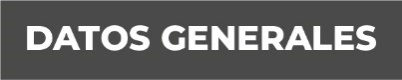 Nombre Luis Roberto Jiménez Ezquivel	Grado de Escolaridad Licenciatura en derecho con cedula: Cédula Profesional (Licenciatura) 11729235Teléfono de Oficina 228-8-41-02-70. Ext. 3205Correo Electrónico ljimeneze@fiscaliaveracruz.gob.mxFormación Académica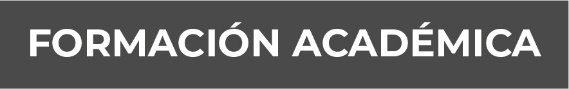 2015-2018Instituto Williams Keembol (UPAV)Tantoyuca, VeracruzTrayectoria Profesional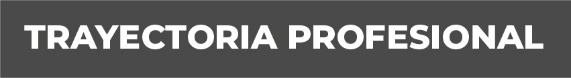 2016-2017Auxiliar Jurídico/ Jefatura JurídicoContestación de demandas, Acuses, entre otrosSEDESOL FEDERAL/ INDECO animas, Xalapa, VeracruzGobierno Federal2017-2020Auxiliar Jurídico Audiencias, Revisión de ExpedientesBoulevard Cristóbal Colon numero 5, torre Animas de la ciudad de Xalapa, Veracruz2020-2021Litigante en ARTH & ASOCIADOSTorre HAKIM despacho 816 de la ciudad de Xalapa, Veracruz Conocimiento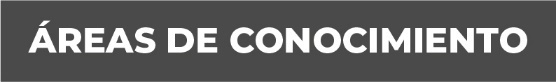 Derecho penal y Civil